CHARIS BELIEFSThe Holy SpiritRESOURCE PACKET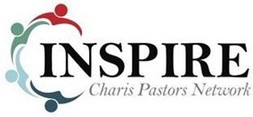 WWW.INSPIREPASTORS.ORGThe Holy SpiritTable of ContentsTeaching Resource for Churches ……………………………………………. 3Group Discussion Questions ………………………………………………… 4Ordination Preparation and Mentoring Resource for Ministry Leaders ….…. 5Ordination and Mentee Discussion Questions ……………………….……… 6The Holy SpiritTeaching ResourceThis tool is designed for use in local church discipleship settings. These might include large gatherings of the church’s teaching ministry, Adult Bible Fellowship, Sunday School, Small Groups, or other Bible Studies.Recommended Schedule (60-75 Minutes)Group Welcome and Opening Prayer (:05)Teacher’s Introduction of the Lesson Topic (:05)Create an introduction from the Holy Spirit statement View the Lesson Video as a Group (:15)Link to the Holy Spirit videoHighlight Key Biblical Themes from the Statement & Video (:15-25)Teacher clarifies technical concepts and further explores the content Group Discussion (:15-20)Distribute and discuss the questions provided on the following pageClosing Remarks or Praise Chorus and Prayer (:05)Additional Discipleship Recommendations: Provide learners with a key memory verse from the contentProvide a copy of the statement as a pre-study or post-study toolThe Holy SpiritGroup Discussion QuestionsDiscuss answers to the following questions related to this study. As you share ideas and formulate answers to the questions, work to incorporate key scripture verses that relate directly or indirectly to the Bible study.The Bible describes the Holy Spirit as a “Person” and not only an impersonal force (John 14:17). So the Holy Spirit is “He” and not “It”. What are examples from scripture that show God the Holy Spirit as being a person and doing things that persons do?The Holy Spirit indwells believers’ spirits—our inner man (2 Cor 4:16; Eph 3:16). In what ways does the Holy Spirit interact with us and help us in our Christian lives?An important ministry of the Holy Spirit is to convict people of sin toward repentance (John 16:8-11). Describe what the Holy Spirit’s conviction of sin feels like and how He helps you overcome sinful patterns of thought, attitude, or behavior.The Holy Spirit empowers believers to live the Christian life (Phil 2:13).  Describe an experience where God replaced a former weakness in your life with a new desire and the strength to obey Him. For the genuine believer in Christ, our “relationship” with the Holy Spirit can never be severed (John 14:16), though our sense of “fellowship” or intimate closeness with the Spirit can (Eph 4:30; 1 Thess 5:19).  Explain your understanding and experience of this truth.The Holy SpiritOrdination and Mentoring ResourceThis tool is designed for use in local church and district settings. These might include groups of pastors, church planters, or ordination candidates.Recommended Ordination Preparation or Mentoring Meeting Schedule  Minutes)Before the Meeting: Provide the candidate/mentee with a copy of the statement for pre-meeting study preparationWelcome and Opening Prayer (:05)Mentor’s Introduction of the Lesson Topic (:05)Create an introduction from the Holy Spirit statement View the Lesson Video (:15)Link to the Holy Spirit videoQ & A Time (:15-30)Discuss relevant theme questions provided on the following pageHighlight Key Biblical Themes from the Statement & Video (:15)Mentor clarifies technical concepts and deepens the content Closing Remarks and Prayer (:05)Additional Discipleship Recommendation: Provide candidate/mentee with a key memory verse from the contentThe Holy SpiritOrdination Candidate or Ministry Mentee Discussion QuestionsUse the following questions to examine ordination candidates and to challenge ministry mentees. Encourage them to discuss their answers to the following questions related to this study. As they share ideas and formulate answers to the questions, encourage them to incorporate key scripture verses that relate directly or indirectly to the Bible study.  Be prepared to give guidance as needed.The Holy Spirit existed from eternity and was involved in the creation of the World (Gen 1:2).  He also makes people “new creations” when they believe in Christ by dwelling within them forever (Acts 2:38; 1 Cor 3:16; Rom 8:9). In what way are believers made new in Christ?  Exactly how does God change us?Each Person of the Trinity (Father, Son, and Holy Spirit) performs certain roles or ministries.  Drawing from scripture, name some of the important activities or ministries that the Holy Spirit performs in believers’ lives. What are examples of His ministries in unbelievers’ lives?The Holy Spirit takes up residence in the body of each believer (1 Cor 6:19).  How does God living within us impact our daily Christian lives—and what does His presence in us guarantee following our ultimate physical death?The Bible describes the “indwelling” of the Spirit in us (Rom 8:9) and the “filling” of the Spirit (Eph 5:18).  Discuss both— and how each works.The Holy Spirit gives us power for boldness in proclaiming our faith in both word (Acts 4:8) and deed (Phil 2:13). Explain your understanding of the mechanics of how God’s Spirit imparts boldness in our witness and power in our living.THIS RESOURCE IS PRESENTED BYINSPIRE CHARIS PASTORS NETWORK IN PARTNERSHIP WITHGRACE THEOLOGICAL SEMINARY' S CHARIS COLLECTIVEWWW.INSPIREPASTORS.ORG	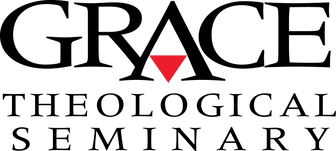 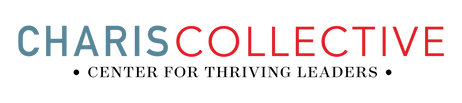 